Základní škola Hulín, příspěvková organizace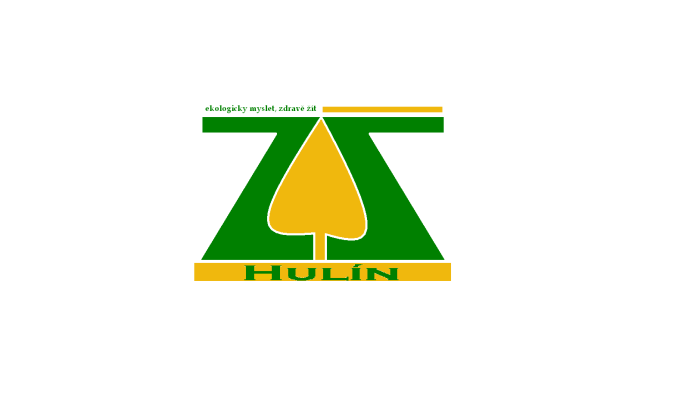 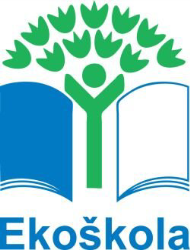 Nábřeží 938, 768 24 HulínTel./Fax.: 573 350 682, e-mail : zs.hulin@volny.czIČO : 70880263Vyjádření zájmu o docházku do školySouhlasím, aby se můj syn / moje dcera    ……………………………………………….       od 11. 5. 2020   účastnil/a přípravy na přijímací zkoušky na SŠ:                             ANO – NEZájem o docházku do školy je zákonný zástupce povinen vyjádřit do 7. 5. 2020. Dokument, prosím, zašlete na mail školy: zs.hulin@volny.cz….………..………………….. 
       zákonný zástupce                                                                     (prosíme tiskacím písmem)                                                                            